重庆华邦制药有限公司自行监测方案一、排污单位基本情况重庆华邦制药有限公司其前身为重庆华邦制药股份有限公司，成立于2012年6月，现位于重庆市渝北区人和星光大道69号。2012年6月，为明晰公司内部业务板块划分和有效管理，重庆华邦制药股份有限公司出资成立全资子公司—重庆华邦制药有限公司，并由重庆华邦制药有限公司承接原公司所有医药生产及销售业务。公司注册资金四亿五千万元，总部员工400余名。表1企业基本信息表二、监测点位、指标及频次表2监测点位、指标及频次监测点位示意图：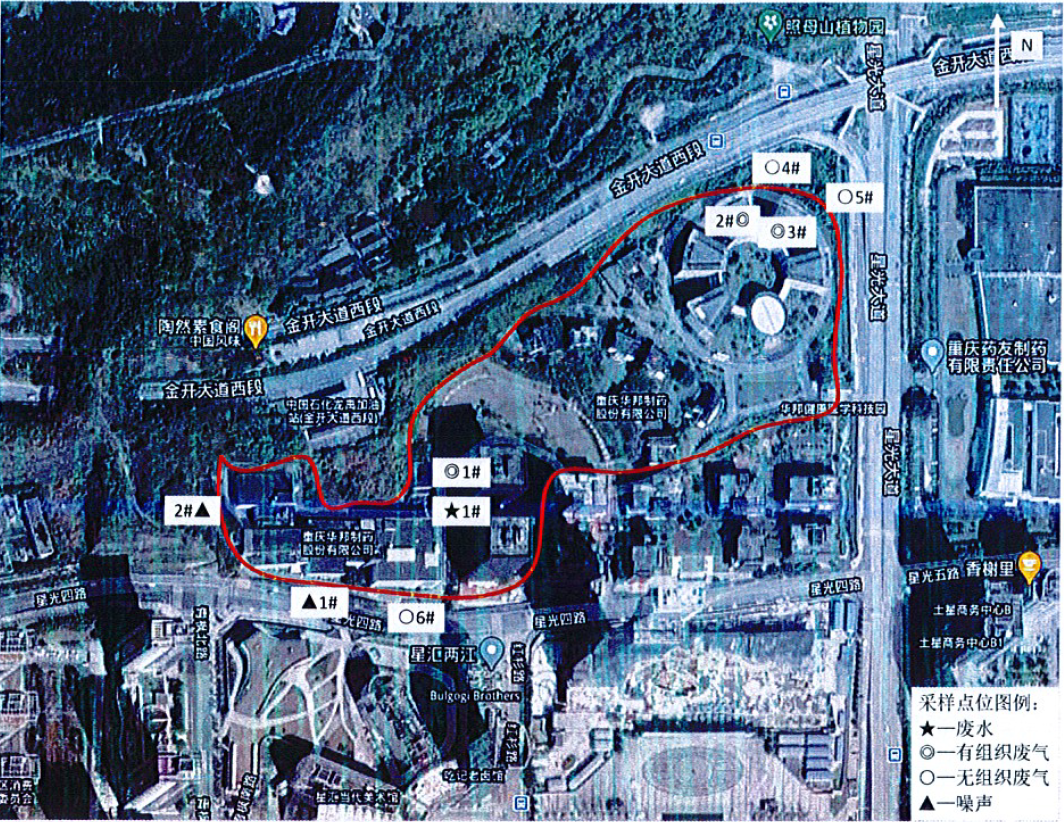 三、各污染物排放标准及其限值表3各污染物排放标准及许可排放浓度限值四、监测分析方法表4 检测分析方法五、使用主要仪器设备表5使用主要仪器设备六、质量保证与质量控制     我公司同有相关污染因子监测资质的第三方专业检测单位签订委托监测合同，由第三方人员到现在进行取样，然后带回他们自己实验室进行检测，并根据检测结果出具检测报告。在签订合同之前，全面审核第三方单位的相关资质、人员配备及内部管理情况，包括各项规章管理制度，如实验室安全操作制度，仪器管理使用制度，原始记录、数据、资料管理制度等，同时要求在检测时必须按照相关的制度严格进行执行。    监测点位根据所排放污染物的性质及公司其实排放情况进行布设，采样频次、时间和方法满足所需监测污染物及分析方法的要求，同时要求第三方采样人员严格遵守操作规程，认真的填写采样记录，采样后按规定的方法进行保存，然后尽快的运回他们实验室后按照相关检测标准进行分析，在分析出数据后，向质控部门提交相应的质控数据，待质控负责人审核无误后，经三级审核，各方签字后数据报告生效。生成后的报告及时交给我公司，并由我公司及时的在相关平台上按实公开监测数据信息。企业名称重庆华邦制药有限公司重庆华邦制药有限公司重庆华邦制药有限公司法人代表吕立明联系人易守红联系电话13647611175邮政编码401121通讯地址重庆市渝北区人和星光大道69号重庆市渝北区人和星光大道69号重庆市渝北区人和星光大道69号建设地点重庆市渝北区人和星光大道69号重庆市渝北区人和星光大道69号重庆市渝北区人和星光大道69号建设时间2012年投产时间2012年行业类别C2720化学药品制剂制造经营现状正常生产占地面积122254㎡建筑面积80912.25㎡规模（主要产品、设计能力、实际生产能力）膏剂0.3亿支/年、溶液剂20万瓶/年、胶囊剂3亿粒/年、片剂15亿片/年、颗粒剂1500万袋/年、口服液2000万支/年、注射剂5000万支/年膏剂0.3亿支/年、溶液剂20万瓶/年、胶囊剂3亿粒/年、片剂15亿片/年、颗粒剂1500万袋/年、口服液2000万支/年、注射剂5000万支/年膏剂0.3亿支/年、溶液剂20万瓶/年、胶囊剂3亿粒/年、片剂15亿片/年、颗粒剂1500万袋/年、口服液2000万支/年、注射剂5000万支/年类别监测点位监测指标监测频次废水废水总排放口1#pH、化学需氧量、五日生化需氧量、悬浮物、氨氮、总氮、总磷、流量每季度一次废水废水总排放口1#总有机碳、急性毒性半年一次有组织废气锅炉废气排放口1#氮氧化物每月1次有组织废气锅炉废气排放口1#二氧化硫、颗粒物、林格曼黑度每年1次有组织废气实验室废气排放口2#甲苯、甲醇每年1次有组织废气实验室废气排放口2#非甲烷总烃半年1次有组织废气实验室废气排放口3#甲苯、甲醇每年1次有组织废气实验室废气排放口3#非甲烷总烃半年1次无组织废气东北侧厂界4#甲苯、甲醇、非甲烷总烃半年一次无组织废气东北侧厂界5#臭气浓度半年一次无组织废气西南侧厂界外3m处6#颗粒物、臭气浓度半年一次噪声西南侧厂界外1m处1#厂界噪声昼间，半年一次噪声西侧厂界外1m处2#厂界噪声昼间，半年一次类别排放污染物名称执行的排放标准名称许可排放浓度限值废水急性毒性《混装制剂类工业水污染物排放标准》GB219080.07mg/L废水总有机碳《混装制剂类工业水污染物排放标准》GB2190820 mg/L废水总磷《污水排入城镇下水道水质标准》GB/T 319628 mg/L废水悬浮物《污水排入城镇下水道水质标准》GB/T 31962400 mg/L废水氨氮《污水排入城镇下水道水质标准》GB/T 3196245 mg/L废水总氮《污水排入城镇下水道水质标准》GB/T 3196270 mg/L废水化学需氧量《污水排入城镇下水道水质标准》GB/T 31962500 mg/L废水五日生化需氧量《污水排入城镇下水道水质标准》GB/T 31962350 mg/L废水pH《污水排入城镇下水道水质标准》GB/T 319626-9锅炉氮氧化物《锅炉大气污染物排放标准》DB 50/65880 mg/m³锅炉二氧化硫《锅炉大气污染物排放标准》GB 1327150 mg/m³锅炉颗粒物《锅炉大气污染物排放标准》GB 1327120 mg/m³实验室废气甲苯《大气污染物综合排放标准》DB 50/41840 mg/m³实验室废气甲醇《大气污染物综合排放标准》DB 50/418190 mg/m³实验室废气非甲烷总烃《制药工业大气污染物排放标准》GB 3782360 mg/m³无组织废气非甲烷总烃《制药工业大气污染物排放标准》GB 378236 mg/m³无组织废气甲苯《大气污染物综合排放标准》DB 50/4182.4 mg/m³无组织废气甲醇《大气污染物综合排放标准》DB 50/41812 mg/m³无组织废气颗粒物《大气污染物综合排放标准》DB 50/4181 mg/m³无组织废气臭气浓度《恶臭污染物排放标准》GB 1455420噪声厂界噪声《工业企业厂界环境噪声排放标准》GB 12348昼间，60 dB检测项目依据的标准（方法）名称及编号检出限pH《水和废水监测分析方法》（第四版 增补版）（3.1.6.2 便携式pH计法（B）） 国家环境保护总局-化学需氧量水质 化学需氧量的测定 重铬酸盐法 HJ828-20174mg/L五日生化需氧量水质 五日生化需氧量（BOD5）的测定稀释与接种法 HJ 505-20090.5mg/L悬浮物水质 悬浮物的测定 重量法 GB 11901-19894 mg/L氨氮水质 氨氮的测定 纳氏试剂分光光度法 HJ 535-20090.025 mg/L总氮水质 总氮的测定 碱性过硫酸钾小姐紫外分光光度法HJ636-20120.05 mg/L总磷水质 总磷的测定 钼酸铵分光光度法 GB 11893-19890.01 mg/L急性毒性水质 急性毒性的测定 发光细菌法 GB/T 15441-19950.02 mg/L总有机碳水质 总有机碳的测定 燃烧氧化-非分散红外吸收法HJ 501-20090.5 mg/L氮氧化物固定污染源废气 氮氧化物的测定 定电位电解法HJ693-20143mg/m³二氧化硫固定污染源废气 二氧化硫的测定 定电位电解法HJ 57-20173mg/m³颗粒物固定污染源废气 低浓度颗粒物的测定 重量法 HJ836-20171.0mg/m³烟气黑度《空气和废气监测分析方法》（第四版）（5.3.3.2测烟望远镜法）国家环境保护总局（2003年）-甲苯环境空气苯系物的测定 活性炭吸附/二硫化碳解吸-气相色谱法 HJ 584-20100.0015 mg/m³甲醇固定污染源排气中甲醇的测定 气相色谱法 HJ/T 33-19992 mg/m³非甲烷总烃（有组织）固定污染源废气 总烃、甲烷和非甲烷总烃的测定气相色谱法 HJ 38-20170.07 mg/m³非甲烷总烃（无组织）环境空气 总烃、甲烷和非甲烷总烃的测定直接进样-气相色谱法 HJ 604-20170.07 mg/m³臭气浓度空气质量 恶臭的测定 三点比较式臭袋法 GB/T 14675-1993-颗粒物环境空气 总悬浮颗粒物的测定 重量 GB/T 15432-19950.001 mg/m³厂界噪声工业企业厂界噪声排放标准 GB 12348-2008-备注“-”表示无检出限“-”表示无检出限仪器设备名称型号/规格仪器设备名称型号/规格pH/ORP/电导率/溶解氧测量仪SX751紫外可见分光光度计UV-1780具塞滴定管50.00mL立式压力蒸汽灭菌器BXM-30R生化培养箱SPX-250B-Z气相色谱仪GC-2014C便携式溶解氧测定仪JPBJ-608气相色谱仪GC-2014电热鼓风干燥机DHG-9140A电子天平CPA225D电子分析天平FA2004恒温恒湿试验箱CPM-3WS环境空气颗粒物综合采样器ZR-3920林格曼测烟望远镜QT201自动烟气综合测试仪ZR3260多功能声级计AWA5688声级校准器AWA6211A